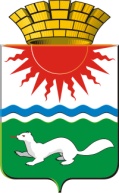 АДМИНИСТРАЦИЯ СОСЬВИНСКОГО ГОРОДСКОГО ОКРУГАПОСТАНОВЛЕНИЕот  16.01.2020 № 12			                                             п.г.т СосьваО внесении изменений в Состав организационного комитета по подготовке и проведению на территории Сосьвинского городского округа празднования  75-й годовщины Победы в Великой Отечественной войне 1941-1945 годовВ связи с изменениями кадрового состава администрации Сосьвинского городского округа, руководствуясь статьями 27, 30, 45 Устава Сосьвинского городского округа, администрация Сосьвинского городского округаПОСТАНОВЛЯЕТ1. Внести изменения в  Состав организационного комитета по подготовке и проведению на территории Сосьвинского городского округа празднования 75-й годовщины Победы в Великой Отечественной войне 1941-1945 годов,  утвержденный постановлением администрации Сосьвинского городского округа от 05.02.2019 № 42 «О подготовке и проведении мероприятий, посвященных празднованию 75-й годовщины Победы в Великой Отечественной войне 1941-1945 годов на территории Сосьвинского городского округа» изложив в новой редакции (прилагается).2. Настоящее постановление опубликовать в  газете «Серовский рабочий» и разместить на официальном сайте администрации Сосьвинского городского округа.3. Контроль исполнения настоящего постановления возложить на заместителя главы администрации Сосьвинского городского округа по экономике, финансам и социальным вопросам М.В. Семакину.Глава Сосьвинскогогородского округа                                                                                           Г.Н. Макаров                                                      Утверждено                                                                                        постановлением  администрации                                                                                           Сосьвинского городского округа                                                                             от 16.01.2020  г. № 12Состав организационного комитета по подготовке и проведению на территории Сосьвинского городского округапразднования 75-й годовщины Победы в Великой Отечественной войне 1941-1945 годовПредседатель:Макаров Геннадий Николаевич-глава   Сосьвинского городского округаЗаместитель председателя:Заместитель председателя:Заместитель председателя:Семакина Мария Владимировна-заместитель главы администрации Сосьвинского городского округа по экономике, финансам и социальным вопросамСекретарь:Ворошилова Наталья  Владимировна-заместитель заведующего отделом социально-экономического развития администрации Сосьвинского городского округаЧлены:Куракова Светлана Александровна-начальник отраслевого органа администрации Сосьвинского городского округа «Управление образования»Зверева НатальяНиколаевна-начальник Отраслевого органа администрации Сосьвинского городского округа «Управление по делам культуры, молодежи и спорта»Чурилова Юлия Петровна-исполняющий обязанности председателя отраслевого органа администрации
Сосьвинского городского округа
«Комитет по управлению муниципальным имуществом»Греф Людмила Васильевна-председатель Совета ветеранов войны и труда Сосьвинского городского округа (по согласованию)Манзыркова ЕленаЮрьевнаГайдуков АлександрНиколаевич                                             --  исполняющий обязанности председателя Отраслевого органа администрации                     Сосьвинского городского округа   «Комитет по ЖКХ, строительству, транспорту, связи и энергетике»председатель совета ветеранов Афганистана в п. Сосьва (по согласованию) Каданцев ДмитрийАлександрович-начальник МКУ «УГЗ и ХО»  Сосьвинского городского округаДуденков ДмитрийЮрьевич-заместитель начальника ФКУ ЛИУ -23 ГУФСИНРоссии по Свердловской области (по согласованию)Болтасев ИванНиколаевичСафонова Ольга                   Леонидовна-главный врач ГБУЗ СО «Серовская городская больница» (по согласованию)Начальник Управления социальной политикипо г. Серову и Серовскому району (по согласованию)